Муниципальное образование город ТоржокТоржокская городская ДумаР Е Ш Е Н И ЕО безвозмездной передаче Торжокского муниципального унитарного предприятия «Водоканал» и его имущества из муниципальной собственности муниципального образования городской округ город Торжок Тверской области в государственную собственность Тверской области  В соответствии с частью 11 статьи 154 Федерального закона от 22.08.2004              № 122-ФЗ «О внесении изменений в законодательные акты Российской Федерации         и признании утратившими силу некоторых законодательных актов Российской Федерации в связи с принятием Федеральных законов «О внесении изменений               и дополнений в Федеральный закон «Об общих принципах организации законодательных (представительных) и исполнительных органов государственной власти субъектов Российской Федерации» и «Об общих принципах организации местного самоуправления в Российской Федерации», статьями 26.3 и 26.11 Федерального закона от 06.10.1999 № 184-ФЗ «Об общих принципах организации законодательных (представительных) и исполнительных органов государственной власти субъектов Российской Федерации», статьей 51 Федерального закона                    от 06.10.2003 № 131-ФЗ «Об общих принципах организации местного самоуправления в Российской Федерации», Постановлением Правительства Российской Федерации               от 13.06.2006 № 374 «О перечнях документов, необходимых для принятия решения о передаче имущества из федеральной собственности в собственность субъекта Российской Федерации или муниципальную собственность, из собственности субъекта Российской Федерации в федеральную собственность или муниципальную собственность, из муниципальной собственности в федеральную собственность или собственность субъекта Российской Федерации», на основании обращения Заместителя Председателя Правительства Тверской области – Министра имущественных и земельных отношений Тверской области И.С. Жаркова о передаче Торжокского муниципального унитарного предприятия «Водоканал» как имущественного комплекса из муниципальной собственности муниципального образования городской округ город Торжок Тверской области в государственную собственность Тверской области (вх. от 30.09.2020 № 01-33/5423) и согласия Торжокского муниципального унитарного предприятия «Водоканал» (вх. от 02.10.2020 № 1099) на передачу имущества, принадлежащего ему на праве хозяйственного ведения, руководствуясь Уставом муниципального образования городской округ город Торжок Тверской области, подпунктом 7.2.6. пункта 7.2. Положения о порядке управления и распоряжения имуществом, находящимся в собственности муниципального образования город Торжок, утвержденного решением Торжокской городской Думы 
от 19.12.2013 № 219 (в редакции решений Торжокской городской Думы от 26.03.2014 № 235, от 18.12.2014 № 284, от 18.05.2017 № 84, от 03.09.2020 № 297 
и от 20.10.2020 № 8), в целях повышения надежности обеспечения потребителей услугами водоснабжения и водоотведения, создания экологически безопасной водной среды, осуществления комплексной модернизации водопроводно-канализационного хозяйства, повышения энергоэффективности системы водоснабжения и водоотведения в рамках реализации региональной программы Тверской области «Улучшение экологического состояния реки Волги» на 2019 - 2024 годы, утвержденной во исполнение федеральной программы «Оздоровление Волги» национального проекта «Экология»,  Торжокская городская Дума р е ш и л а:Утвердить Перечень муниципальных унитарных предприятий как имущественных комплексов, предлагаемых к передаче из муниципальной собственности муниципального образования городской округ город Торжок Тверской области в государственную собственность Тверской области, согласно приложению 1 
к настоящему Решению. Утвердить Перечень недвижимого имущества, принадлежащего Торжокскому муниципальному унитарному предприятию «Водоканал» на праве хозяйственного ведения, согласно приложению 2 к настоящему Решению. Администрации муниципального образования городской округ город Торжок Тверской области осуществить в установленном действующим законодательством Российской Федерации порядке безвозмездную передачу из муниципальной собственности муниципального образования городской округ город Торжок Тверской области в государственную собственность Тверской области муниципальное унитарное предприятие и его имущество согласно утвержденным настоящим Решением перечням (приложения 1 и 2 к настоящему Решению).Признать утратившими силу решения Торжокской городской Думы:от 28.07.2020 № 287 «О принятии отказа МУП «Водоканал» от права хозяйственного ведения на муниципальное имущество и передаче муниципального имущества в казну муниципального образования»;от 28.07.2020 № 288 «Об утверждении перечня имущества, предлагаемого к передаче из собственности муниципального образования городской округ город Торжок Тверской области в государственную собственность Тверской области».Настоящее Решение вступает в силу со дня его принятия, подлежит официальному опубликованию и размещению в свободном доступе на официальных сайтах администрации города Торжка и Торжокской городской Думы в информационно-телекоммуникационной сети Интернет.Председатель Торжокской городской Думы   				    С.А. ДорогушПриложение 1Утвержден решением Торжокской городской Думы от 08.10.2020 № 9ПЕРЕЧЕНЬмуниципальных унитарных предприятий как имущественных комплексов, предлагаемых к передаче из муниципальной собственности муниципального образования городской округ город Торжок Тверской области в государственную собственность Тверской областиПредседатель Торжокской городской Думы				 С.А. ДорогушПриложение 1Утвержден решением Торжокской городской Думы от 20.10.2020 № 9ПЕРЕЧЕНЬнедвижимого имущества, принадлежащего Торжокскому муниципальному унитарному предприятию «Водоканал» на праве хозяйственного веденияПредседатель Торжокской городской Думы				С.А. Дорогуш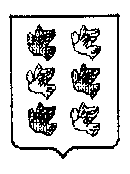 20.10.2020  № 9№п/пПолное наименование организацииАдрес места нахождения организации, ИНН организации1231.Торжокское муниципальное унитарное предприятие «Водоканал»172008, Тверская область, город Торжок, улица Водопойная, дом 10;   ИНН 6915000208Полное наименова-ние организацииАдрес места нахождения организации, ИНН организацииНаименование имуществаАдрес места нахождения имуществаИндивидуализирующие характеристики имуществаТоржокское муници-пальное унитарное предприятие «Водоканал»172008, Тверская область,город Торжок, улица Водопойная,дом 10;  6915000208водопроводная сетьТверская область,
г. Торжок, 
ул. Огороднаяпротяженность 557 м, кадастровый номер 69:47:0150314:70Торжокское муници-пальное унитарное предприятие «Водоканал»172008, Тверская область,город Торжок, улица Водопойная,дом 10;  6915000208водопроводная сетьТверская область,
г. Торжок, 
ул. Старицкая, 
д. 96Апротяженность 39 м, кадастровый номер 69:47:0160301:322Торжокское муници-пальное унитарное предприятие «Водоканал»172008, Тверская область,город Торжок, улица Водопойная,дом 10;  6915000208водопроводная сетьТверская область,
г. Торжок, 
ул. Старицкая 
от д. 102 А до д.92протяженность 770 м, кадастровый номер 69:47:0000000:398Торжокское муници-пальное унитарное предприятие «Водоканал»172008, Тверская область,город Торжок, улица Водопойная,дом 10;  6915000208водопроводная сетьТверская область,
г. Торжок, 
ул. Старицкаяпротяженность 916 м, кадастровый номер69:47:0000000:415Торжокское муници-пальное унитарное предприятие «Водоканал»172008, Тверская область,город Торжок, улица Водопойная,дом 10;  6915000208водопроводная сетьТверская область,
г. Торжок, 
ул. Старицкаяпротяженность 586 м, кадастровый номер 69:47:0000000:399Торжокское муници-пальное унитарное предприятие «Водоканал»172008, Тверская область,город Торжок, улица Водопойная,дом 10;  6915000208водопроводная сетьТверская область,
г. Торжок, 
Зеленый пер.протяженность 687 м, кадастровый номер 69:47:0000000:397Торжокское муници-пальное унитарное предприятие «Водоканал»172008, Тверская область,город Торжок, улица Водопойная,дом 10;  6915000208водопроводная сетьТверская область,
г. Торжок, 
ул. Гоголяпротяженность  497 м, кадастровый номер 69:47:0000000:393Торжокское муници-пальное унитарное предприятие «Водоканал»172008, Тверская область,город Торжок, улица Водопойная,дом 10;  6915000208водопроводная сетьТверская область,
г. Торжок, ул. Республиканскаяпротяженность 690 м, кадастровый номер 69:47:0000000:396Торжокское муници-пальное унитарное предприятие «Водоканал»172008, Тверская область,город Торжок, улица Водопойная,дом 10;  6915000208водопроводная сетьТверская область,
г. Торжок,
 1-й пер. Гоголяпротяженность 285 м, кадастровый номер 69:47:0160107:250Торжокское муници-пальное унитарное предприятие «Водоканал»172008, Тверская область,город Торжок, улица Водопойная,дом 10;  6915000208водопроводная сетьТверская область,
г. Торжок, 2-й Зеленый проездпротяженность 426 м, кадастровый номер 69:47:0000000:417Торжокское муници-пальное унитарное предприятие «Водоканал»172008, Тверская область,город Торжок, улица Водопойная,дом 10;  6915000208водопроводная сетьТверская область,
г. Торжок, 
ул. Гоголя, д. 26 
от скважины № 7 
до 2-го Зеленого проездапротяженность 199 м, кадастровый номер69:47:0000000:394Торжокское муници-пальное унитарное предприятие «Водоканал»172008, Тверская область,город Торжок, улица Водопойная,дом 10;  6915000208водопроводная сетьТверская область,
г. Торжок, 
ул. Гоголя, д. 26 от скважины № 7 до 
3-го Ржевского пер.протяженность 205 м, кадастровый номер69:47:0000000:400Торжокское муници-пальное унитарное предприятие «Водоканал»172008, Тверская область,город Торжок, улица Водопойная,дом 10;  6915000208водопроводная сетьТверская область,
г. Торжок, 
3-й пер. Гоголяпротяженность 110 м, кадастровый номер69:47:0000000:401Торжокское муници-пальное унитарное предприятие «Водоканал»172008, Тверская область,город Торжок, улица Водопойная,дом 10;  6915000208водопроводная сетьТверская область,
г. Торжок, 1-й Зеленый проездпротяженность 96 м, кадастровый номер 69:47:0160111:315Торжокское муници-пальное унитарное предприятие «Водоканал»172008, Тверская область,город Торжок, улица Водопойная,дом 10;  6915000208водопроводная сетьТверская область,
г. Торжок, 
2-й пер. Гоголяпротяженность 177 м, кадастровый номер69:47:0160107:249Торжокское муници-пальное унитарное предприятие «Водоканал»172008, Тверская область,город Торжок, улица Водопойная,дом 10;  6915000208водопроводная сетьТверская область,
г. Торжок, ул. Осташковская от скважины № 5 до ул. Володарского, д. 67, д. 69протяженность 216 м, кадастровый номер 69:47:0150305:254Торжокское муници-пальное унитарное предприятие «Водоканал»172008, Тверская область,город Торжок, улица Водопойная,дом 10;  6915000208водопроводная сетьТверская область,
г. Торжок, 
ул. Володарского от скважин № 3, 3а,10протяженность 88 м, кадастровый номер 69:47:0150305:255Торжокское муници-пальное унитарное предприятие «Водоканал»172008, Тверская область,город Торжок, улица Водопойная,дом 10;  6915000208водопроводная сетьТверская область,
г. Торжок, 
ул. Бадюлинапротяженность 1254 м, кадастровый номер 69:47:0150324:206Торжокское муници-пальное унитарное предприятие «Водоканал»172008, Тверская область,город Торжок, улица Водопойная,дом 10;  6915000208водопроводная сетьТверская область,
г. Торжок, 
ул. Новаяпротяженность 293 м, кадастровый номер 69:47:0000000:467Торжокское муници-пальное унитарное предприятие «Водоканал»172008, Тверская область,город Торжок, улица Водопойная,дом 10;  6915000208водопроводная сетьТверская область,
г. Торжок, 
ул. Свердловапротяженность 161 м, кадастровый номер 69:47:0000000:395Торжокское муници-пальное унитарное предприятие «Водоканал»172008, Тверская область,город Торжок, улица Водопойная,дом 10;  6915000208водопроводная сетьТверская область,
г. Торжок, 
ул. Подольнаяпротяженность 299 м, кадастровый номер 69:47:0140115:385Торжокское муници-пальное унитарное предприятие «Водоканал»172008, Тверская область,город Торжок, улица Водопойная,дом 10;  6915000208водопроводная сетьТверская область,
г. Торжок, 
ул. Подольная до 
ул. Радищевапротяженность 165 м, кадастровый номер 69:47:0140115:384Торжокское муници-пальное унитарное предприятие «Водоканал»172008, Тверская область,город Торжок, улица Водопойная,дом 10;  6915000208водопроводная сетьТверская область,
г. Торжок, 
ул. Радищевапротяженность 286 м, кадастровый номер 69:47:0000000:382Торжокское муници-пальное унитарное предприятие «Водоканал»172008, Тверская область,город Торжок, улица Водопойная,дом 10;  6915000208водопроводная сетьТверская область,
г. Торжок, 
ул. Коннаяпротяженность 603 м, кадастровый номер 69:47:0000000:468Торжокское муници-пальное унитарное предприятие «Водоканал»172008, Тверская область,город Торжок, улица Водопойная,дом 10;  6915000208водопроводная сетьТверская область,
г. Торжок, 
3-й пер. Бакунинапротяженность 278 м, кадастровый номер 69:47:0130205:271Торжокское муници-пальное унитарное предприятие «Водоканал»172008, Тверская область,город Торжок, улица Водопойная,дом 10;  6915000208водопроводная сетьТверская область,
г. Торжок, 
ул. Бакунинапротяженность 264 м, кадастровый номер 69:47:0130204:440Торжокское муници-пальное унитарное предприятие «Водоканал»172008, Тверская область,город Торжок, улица Водопойная,дом 10;  6915000208водопроводная сетьТверская область,
г. Торжок, 
от ул. Бакунина, д.17 до 
ул. Гражданская, 
д. 11-16протяженность 360 м, кадастровый номер 69:47:0000000:381Торжокское муници-пальное унитарное предприятие «Водоканал»172008, Тверская область,город Торжок, улица Водопойная,дом 10;  6915000208водопроводная сетьТверская область,
г. Торжок, 
ул. Гончарная от скважин № 18, 18а, 18б через Лесной проезд до 
ул. Гончарная,  
д. 78протяженность 348 м, кадастровый номер 69:47:0140112:212Торжокское муници-пальное унитарное предприятие «Водоканал»172008, Тверская область,город Торжок, улица Водопойная,дом 10;  6915000208водопроводная сетьТверская область,
г. Торжок, 
ул. Гончарная 
от скважин № 18, 18а, 18б до 
ул. Луначарскогопротяженность 1089 м, кадастровый номер 69:47:0140110:343Торжокское муници-пальное унитарное предприятие «Водоканал»172008, Тверская область,город Торжок, улица Водопойная,дом 10;  6915000208водопроводная сетьТверская область,
г. Торжок, 
ул. Спартака от 
д. № 9 А, № 9 Б до 
ул. Володарскогопротяженность 75 м, кадастровый номер 69:47:0150326:386Торжокское муници-пальное унитарное предприятие «Водоканал»172008, Тверская область,город Торжок, улица Водопойная,дом 10;  6915000208водопроводная сетьТверская область,
г. Торжок, Ленинградское ш. д.103 от скважин № 9, 9апротяженность 249 м, кадастровый номер 69:47:0100114:891Торжокское муници-пальное унитарное предприятие «Водоканал»172008, Тверская область,город Торжок, улица Водопойная,дом 10;  6915000208водопроводная сетьТверская область,
г. Торжок, Ленинградское ш. от д.103 до д.61протяженность 1221 м, кадастровый номер 69:47:0000000:391Торжокское муници-пальное унитарное предприятие «Водоканал»172008, Тверская область,город Торжок, улица Водопойная,дом 10;  6915000208водопроводная сетьТверская область,
г. Торжок, Ленинградское ш. от д. 46 А до 4-го пер. Чеховапротяженность 723 м, кадастровый номер 69:47:0000000:392Торжокское муници-пальное унитарное предприятие «Водоканал»172008, Тверская область,город Торжок, улица Водопойная,дом 10;  6915000208водопроводная сетьТверская область,
г. Торжок, 
4-й пер. Чеховапротяженность 272 м, кадастровый номер 69:47:0000000:383Торжокское муници-пальное унитарное предприятие «Водоканал»172008, Тверская область,город Торжок, улица Водопойная,дом 10;  6915000208водопроводная сетьТверская область,
г. Торжок, от 
ул. Завидова до 
ул. Металлистовпротяженность 277 м, кадастровый номер 69:47:0000000:384Торжокское муници-пальное унитарное предприятие «Водоканал»172008, Тверская область,город Торжок, улица Водопойная,дом 10;  6915000208водопроводная сетьТверская область,
г. Торжок, 3-й пер. Металлистовпротяженность 336 м, кадастровый номер 69:47:0100208:229Торжокское муници-пальное унитарное предприятие «Водоканал»172008, Тверская область,город Торжок, улица Водопойная,дом 10;  6915000208водопроводная сетьТверская область,
г. Торжок, от д.12 по Ленинградскому ш. до д.119 по ул. Дзержинскогопротяженность 960 м, кадастровый номер 69:47:0000000:386Торжокское муници-пальное унитарное предприятие «Водоканал»172008, Тверская область,город Торжок, улица Водопойная,дом 10;  6915000208водопроводная сетьТверская область,
г. Торжок, от ул. Дзержинского, д. 113 (скважина № 13, 13а) до Ленинградского ш.протяженность 144 м, кадастровый номер 69:47:0000000:419Торжокское муници-пальное унитарное предприятие «Водоканал»172008, Тверская область,город Торжок, улица Водопойная,дом 10;  6915000208водопроводная сетьТверская область,
г. Торжок, от ул. Дзержинского, д. 113 (скважина № 13, 13а) до ул. Заводскаяпротяженность 88 м, кадастровый номер 69:47:0000000:418Торжокское муници-пальное унитарное предприятие «Водоканал»172008, Тверская область,город Торжок, улица Водопойная,дом 10;  6915000208водопроводная сетьТверская область,
г. Торжок, 
ул. Глинкипротяженность 68 м, кадастровый номер 69:47:0000000:407Торжокское муници-пальное унитарное предприятие «Водоканал»172008, Тверская область,город Торжок, улица Водопойная,дом 10;  6915000208водопроводная сетьТверская область,
г. Торжок, 
ул. Глинкипротяженность 90 м, кадастровый номер 69:47:0000000:422Торжокское муници-пальное унитарное предприятие «Водоканал»172008, Тверская область,город Торжок, улица Водопойная,дом 10;  6915000208водопроводная сетьТверская область,
г. Торжок, от
 ул. Глинки до
 ул. Островскогопротяженность 268 м, кадастровый номер 69:47:0000000:421Торжокское муници-пальное унитарное предприятие «Водоканал»172008, Тверская область,город Торжок, улица Водопойная,дом 10;  6915000208водопроводная сетьТверская область,
г. Торжок, 
ул. Островскогопротяженность 334 м, кадастровый номер 69:47:0120109:692Торжокское муници-пальное унитарное предприятие «Водоканал»172008, Тверская область,город Торжок, улица Водопойная,дом 10;  6915000208водопроводная сетьТверская область,
г. Торжок, 
ул. Стадионнаяпротяженность 858 м, кадастровый номер 69:47:0000000:405Торжокское муници-пальное унитарное предприятие «Водоканал»172008, Тверская область,город Торжок, улица Водопойная,дом 10;  6915000208водопроводная сетьТверская область,
г. Торжок, от 
ул. Пролетарская, 
д. 84 до 
ул. Студенческаяпротяженность 493 м, кадастровый номер 69:47:0000000:406Торжокское муници-пальное унитарное предприятие «Водоканал»172008, Тверская область,город Торжок, улица Водопойная,дом 10;  6915000208водопроводная сетьТверская область,
г. Торжок, 
ул.2-я Пугачевапротяженность 475 м, кадастровый номер 69:47:0000000:404Торжокское муници-пальное унитарное предприятие «Водоканал»172008, Тверская область,город Торжок, улица Водопойная,дом 10;  6915000208водопроводная сетьТверская область,
г. Торжок, 
ул.1-я Пугачевапротяженность 245 м, кадастровый номер 69:47:0130312:353Торжокское муници-пальное унитарное предприятие «Водоканал»172008, Тверская область,город Торжок, улица Водопойная,дом 10;  6915000208водопроводная сетьТверская область,
г. Торжок, от 
ул. Дзержинского, 
д. 37 до 
ул. Степана Разина, д. 28протяженность 248 м, кадастровый номер 69:47:0000000:409Торжокское муници-пальное унитарное предприятие «Водоканал»172008, Тверская область,город Торжок, улица Водопойная,дом 10;  6915000208водопроводная сетьТверская область,
г. Торжок, от 
ул. Садовая до 
ул. Водопойнаяпротяженность 173 м, кадастровый номер 69:47:0000000:410Торжокское муници-пальное унитарное предприятие «Водоканал»172008, Тверская область,город Торжок, улица Водопойная,дом 10;  6915000208водопроводная сетьТверская область,
г. Торжок, от 
ул. Водопойная,
 д. 6 до
 ул. К.Маркса, д. 7протяженность 171 м, кадастровый номер 69:47:0000000:420Торжокское муници-пальное унитарное предприятие «Водоканал»172008, Тверская область,город Торжок, улица Водопойная,дом 10;  6915000208водопроводная сетьТверская область,
г. Торжок, от 
ул. Водопойная, 
д. 6 до
 ул. Медниковых,
 д. 9протяженность 271 м, кадастровый номер 69:47:0000000:411Торжокское муници-пальное унитарное предприятие «Водоканал»172008, Тверская область,город Торжок, улица Водопойная,дом 10;  6915000208водопроводная сетьТверская область,
г. Торжок, от Тверецкой наб., 
д. 20 по дюкеру через пешеходный мостпротяженность 66 м, кадастровый номер 69:47:0170115:309Торжокское муници-пальное унитарное предприятие «Водоканал»172008, Тверская область,город Торжок, улица Водопойная,дом 10;  6915000208водопроводная сетьТверская область,
г. Торжок, от 
ул. Водопойная, 
д. 10 (скважина № 1) до переулка Пушкинапротяженность 54 м, кадастровый номер 69:47:0130410:356Торжокское муници-пальное унитарное предприятие «Водоканал»172008, Тверская область,город Торжок, улица Водопойная,дом 10;  6915000208водопроводная сетьТверская область,
г. Торжок, 
ул. Водопойная, от скважины № 1а, 2протяженность 110 м, кадастровый номер 69:47:0130410:357Торжокское муници-пальное унитарное предприятие «Водоканал»172008, Тверская область,город Торжок, улица Водопойная,дом 10;  6915000208водопроводная сетьТверская область,
г. Торжок, ул. Демьяна Бедногопротяженность 272 м, кадастровый номер 69:47:0000000:423Торжокское муници-пальное унитарное предприятие «Водоканал»172008, Тверская область,город Торжок, улица Водопойная,дом 10;  6915000208водопроводная сетьТверская область,
г. Торжок, ул. Максима Горькогопротяженность 249 м, кадастровый номер 69:47:0000000:424Торжокское муници-пальное унитарное предприятие «Водоканал»172008, Тверская область,город Торжок, улица Водопойная,дом 10;  6915000208водопроводная сетьТверская область,
г. Торжок, от Тверецкой наб., 
д. 76 до 
ул.Красноармейскаяпротяженность 232 м, кадастровый номер 69:47:0000000:427Торжокское муници-пальное унитарное предприятие «Водоканал»172008, Тверская область,город Торжок, улица Водопойная,дом 10;  6915000208водопроводная сетьТверская область,
г. Торжок, ул. Красноармейская от д. 44 до д. 51протяженность 543 м, кадастровый номер 69:47:0130409:329Торжокское муници-пальное унитарное предприятие «Водоканал»172008, Тверская область,город Торжок, улица Водопойная,дом 10;  6915000208водопроводная сетьТверская область,
г. Торжок, ул. Красноармейская от д. 37 (скважина
 № 15) до д. 51протяженность 553 м, кадастровый номер 69:47:0000000:428Торжокское муници-пальное унитарное предприятие «Водоканал»172008, Тверская область,город Торжок, улица Водопойная,дом 10;  6915000208водопроводная сетьТверская область,
г. Торжок, ул. Красноармейская от д. 37 (скважина № 15) до д. 49протяженность 447 м, кадастровый номер 69:47:0000000:425Торжокское муници-пальное унитарное предприятие «Водоканал»172008, Тверская область,город Торжок, улица Водопойная,дом 10;  6915000208водопроводная сетьТверская область,
г. Торжок, ул. Красноармейская от д. 37 (скважина № 15) до ул. Максима Горькогопротяженность 217 м, кадастровый номер 69:47:0000000:429Торжокское муници-пальное унитарное предприятие «Водоканал»172008, Тверская область,город Торжок, улица Водопойная,дом 10;  6915000208водопроводная сетьТверская область,
г. Торжок, ул. 1-я Авиационнаяпротяженность 987 м, кадастровый номер 69:47:0000000:426Торжокское муници-пальное унитарное предприятие «Водоканал»172008, Тверская область,город Торжок, улица Водопойная,дом 10;  6915000208водопроводная сетьТверская область,
г. Торжок, от ул. 2-я Авиационная д. 9 до ул. 1-я Авиационная, д. 14протяженность 174 м, кадастровый номер 69:47:0000000:430Торжокское муници-пальное унитарное предприятие «Водоканал»172008, Тверская область,город Торжок, улица Водопойная,дом 10;  6915000208водопроводная сетьТверская область,
г. Торжок, от Калининского ш., д. 16 Г до ул. 1-я Авиационная, д. 1протяженность 574 м, кадастровый номер 69:47:0000000:432Торжокское муници-пальное унитарное предприятие «Водоканал»172008, Тверская область,город Торжок, улица Водопойная,дом 10;  6915000208водопроводная сетьТверская область,
г. Торжок, Калининское ш. до д. 53 (скважина 
№ 16)протяженность 1586 м, кадастровый номер 69:47:0000000:431Торжокское муници-пальное унитарное предприятие «Водоканал»172008, Тверская область,город Торжок, улица Водопойная,дом 10;  6915000208водопроводная сетьТверская область,
г. Торжок, 
ул.  Дзержинскогопротяженность 1363 м, кадастровый номер 69:47:0000000:470Торжокское муници-пальное унитарное предприятие «Водоканал»172008, Тверская область,город Торжок, улица Водопойная,дом 10;  6915000208водопроводная сетьТверская область,
г. Торжок, 
ул. Огороднаяпротяженность 807 м, кадастровый номер 69:47:0120109:192Торжокское муници-пальное унитарное предприятие «Водоканал»172008, Тверская область,город Торжок, улица Водопойная,дом 10;  6915000208водопроводная сетьТверская область,
г. Торжок, Калининское шоссепротяженность 794 м, кадастровый номер 69:47:0000000:469Торжокское муници-пальное унитарное предприятие «Водоканал»172008, Тверская область,город Торжок, улица Водопойная,дом 10;  6915000208водопроводная сетьТверская область,
г. Торжок, ул.1-я Пугачева, д.18Апротяженность 372 м, кадастровый номер 69:47:0130312:354Торжокское муници-пальное унитарное предприятие «Водоканал»172008, Тверская область,город Торжок, улица Водопойная,дом 10;  6915000208водопроводная сетьТверская область,
г. Торжок, ул.1-я Пугачевапротяженность 722 м, кадастровый номер 69:47:0130515:34Торжокское муници-пальное унитарное предприятие «Водоканал»172008, Тверская область,город Торжок, улица Водопойная,дом 10;  6915000208водопроводная сетьТверская область,
г. Торжок, 
пл.9 Январяпротяженность 160 м, кадастровый номер 69:47:0130207:268Торжокское муници-пальное унитарное предприятие «Водоканал»172008, Тверская область,город Торжок, улица Водопойная,дом 10;  6915000208водопроводная сетьТверская область,
г. Торжок, 
ул. Мичуринапротяженность 71 м, кадастровый номер 69:47:0160116:49Торжокское муници-пальное унитарное предприятие «Водоканал»172008, Тверская область,город Торжок, улица Водопойная,дом 10;  6915000208водопроводная сетьТверская область,
г. Торжок, пл.Ананьинапротяженность 256 м, кадастровый номер 69:47:0130208:74Торжокское муници-пальное унитарное предприятие «Водоканал»172008, Тверская область,город Торжок, улица Водопойная,дом 10;  6915000208водопроводная сетьТверская область,
г. Торжок, ул.Медниковыхпротяженность 789 м, кадастровый номер 69:47:0130206:86Торжокское муници-пальное унитарное предприятие «Водоканал»172008, Тверская область,город Торжок, улица Водопойная,дом 10;  6915000208водопроводная сетьТверская область,
г. Торжок, ул.Студенческаяпротяженность 661 м, кадастровый номер 69:47:0130323:51Торжокское муници-пальное унитарное предприятие «Водоканал»172008, Тверская область,город Торжок, улица Водопойная,дом 10;  6915000208водопроводная сетьТверская область,
г. Торжок, ул.Степана Разинапротяженность 1002 м, кадастровый номер 69:47:0130410:112Торжокское муници-пальное унитарное предприятие «Водоканал»172008, Тверская область,город Торжок, улица Водопойная,дом 10;  6915000208водопроводная сетьТверская область,
г. Торжок, ул.Подольнаяпротяженность 475 м, кадастровый номер 69:47:0140115:57Торжокское муници-пальное унитарное предприятие «Водоканал»172008, Тверская область,город Торжок, улица Водопойная,дом 10;  6915000208водопроводная сетьТверская область,
г. Торжок, ул.Островскогопротяженность 337 м, кадастровый номер 69:47:0120109:191Торжокское муници-пальное унитарное предприятие «Водоканал»172008, Тверская область,город Торжок, улица Водопойная,дом 10;  6915000208водопроводная сетьТверская область,
г. Торжок, ул.Осташковскаяпротяженность 1056 м, кадастровый номер 69:47:0150302:91Торжокское муници-пальное унитарное предприятие «Водоканал»172008, Тверская область,город Торжок, улица Водопойная,дом 10;  6915000208водопроводная сетьТверская область,
г. Торжок, ул.Октябрьскаяпротяженность 518 м, кадастровый номер 69:47:0150323:58Торжокское муници-пальное унитарное предприятие «Водоканал»172008, Тверская область,город Торжок, улица Водопойная,дом 10;  6915000208водопроводная сетьТверская область,
г. Торжок, ул.Ломоносовапротяженность 333  м, кадастровый номер 69:47:0130202:63Торжокское муници-пальное унитарное предприятие «Водоканал»172008, Тверская область,город Торжок, улица Водопойная,дом 10;  6915000208водопроводная сетьТверская область,
г. Торжок, ул.Коннаяпротяженность 391 м, кадастровый номер 69:47:0150203:194Торжокское муници-пальное унитарное предприятие «Водоканал»172008, Тверская область,город Торжок, улица Водопойная,дом 10;  6915000208водопроводная сетьТверская область,
г. Торжок, ул.2-я Пугачевапротяженность 140 м, кадастровый номер 69:33:0191301:93Торжокское муници-пальное унитарное предприятие «Водоканал»172008, Тверская область,город Торжок, улица Водопойная,дом 10;  6915000208водопроводная сетьТверская область,
г. Торжок, ул.Осташковскаяпротяженность 231 м, кадастровый номер 69:47:0150302:92Торжокское муници-пальное унитарное предприятие «Водоканал»172008, Тверская область,город Торжок, улица Водопойная,дом 10;  6915000208водопроводная сетьТверская область,
г. Торжок, Калининское ш.протяженность 4186 м, кадастровый номер 69:47:0170411:167Торжокское муници-пальное унитарное предприятие «Водоканал»172008, Тверская область,город Торжок, улица Водопойная,дом 10;  6915000208водопроводная сетьТверская область,
г. Торжок, ул.Белинскогопротяженность 116 м, кадастровый номер 69:47:0150323:112Торжокское муници-пальное унитарное предприятие «Водоканал»172008, Тверская область,город Торжок, улица Водопойная,дом 10;  6915000208водопроводная сетьТверская область,
г. Торжок, ул.Демьяна Бедногопротяженность 402 м, кадастровый номер 69:47:0000000:368Торжокское муници-пальное унитарное предприятие «Водоканал»172008, Тверская область,город Торжок, улица Водопойная,дом 10;  6915000208водопроводная сетьТверская область,
г. Торжок, пл.Революциипротяженность 182 м, кадастровый номер 69:33:0191301:83Торжокское муници-пальное унитарное предприятие «Водоканал»172008, Тверская область,город Торжок, улица Водопойная,дом 10;  6915000208водопроводная сетьТверская область,
г. Торжок, ул.Пушкинапротяженность 534 м, кадастровый номер 69:47:0130410:162Торжокское муници-пальное унитарное предприятие «Водоканал»172008, Тверская область,город Торжок, улица Водопойная,дом 10;  6915000208водопроводная сетьТверская область,
г. Торжок, ул.ГлинкиПротяженность 251  м, кадастровый номер 69:47:0000000:362Торжокское муници-пальное унитарное предприятие «Водоканал»172008, Тверская область,город Торжок, улица Водопойная,дом 10;  6915000208водопроводная сетьТверская область,
г. Торжок, ул.Бадюлинапротяженность 198 м, кадастровый номер 69:47:0150324:82Торжокское муници-пальное унитарное предприятие «Водоканал»172008, Тверская область,город Торжок, улица Водопойная,дом 10;  6915000208водопроводная сетьТверская область,
г. Торжок, ул.Пролетарскаяпротяженность 718 м, кадастровый номер 69:47:0130506:54Торжокское муници-пальное унитарное предприятие «Водоканал»172008, Тверская область,город Торжок, улица Водопойная,дом 10;  6915000208водопроводная сетьТверская область,
г. Торжок, ул.Больничнаяпротяженность 496 м, кадастровый номер 69:47:0140104:53Торжокское муници-пальное унитарное предприятие «Водоканал»172008, Тверская область,город Торжок, улица Водопойная,дом 10;  6915000208водопроводная сетьТверская область,
г. Торжок, ул.Старицкаяпротяженность 1795  м, кадастровый номер 69:47:0000000:366Торжокское муници-пальное унитарное предприятие «Водоканал»172008, Тверская область,город Торжок, улица Водопойная,дом 10;  6915000208водопроводная сетьТверская область,
г. Торжок, ул.Энгельсапротяженность 2873 м, кадастровый номер 69:47:0130508:136Торжокское муници-пальное унитарное предприятие «Водоканал»172008, Тверская область,город Торжок, улица Водопойная,дом 10;  6915000208водопроводная сетьТверская область,
г. Торжок, ул.Первомайскаяпротяженность 1210 м, кадастровый номер 69:47:0150325:305Торжокское муници-пальное унитарное предприятие «Водоканал»172008, Тверская область,город Торжок, улица Водопойная,дом 10;  6915000208водопроводная сетьТверская область,
г. Торжок, ул.Урицкогопротяженность 842 м, кадастровый номер  69:47:0080209:241Торжокское муници-пальное унитарное предприятие «Водоканал»172008, Тверская область,город Торжок, улица Водопойная,дом 10;  6915000208водопроводная сетьТверская область,
г. Торжок, ул.Шевченкопротяженность 916 м, кадастровый номер 69:47:0150201:114Торжокское муници-пальное унитарное предприятие «Водоканал»172008, Тверская область,город Торжок, улица Водопойная,дом 10;  6915000208водопроводная сетьТверская область,
г. Торжок, ул.Карла Марксапротяженность 183 м, кадастровый номер 69:47:0130315:102Торжокское муници-пальное унитарное предприятие «Водоканал»172008, Тверская область,город Торжок, улица Водопойная,дом 10;  6915000208водопроводная сетьТверская область,
г. Торжок, ул.Красноармейскаяпротяженность 738 м, кадастровый номер 69:47:0130409:37Торжокское муници-пальное унитарное предприятие «Водоканал»172008, Тверская область,город Торжок, улица Водопойная,дом 10;  6915000208водопроводная сетьТверская область,
г. Торжок, Ленинградское шоссепротяженность 303 м, кадастровый номер 69:47:0170202:339Торжокское муници-пальное унитарное предприятие «Водоканал»172008, Тверская область,город Торжок, улица Водопойная,дом 10;  6915000208водопроводная сетьТверская область,
г. Торжок, ул.Гончарнаяпротяженность 1915 м, кадастровый номер 69:47:0150327:159Торжокское муници-пальное унитарное предприятие «Водоканал»172008, Тверская область,город Торжок, улица Водопойная,дом 10;  6915000208водопроводная сетьТверская область,
г. Торжок, ул.Водопойнаяпротяженность 301 м, кадастровый номер 69:47:0130410:178Торжокское муници-пальное унитарное предприятие «Водоканал»172008, Тверская область,город Торжок, улица Водопойная,дом 10;  6915000208водопроводная сетьТверская область,
г. Торжок, ул.Дзержинскогопротяженность 1733 м, кадастровый номер 69:47:0130505:184Торжокское муници-пальное унитарное предприятие «Водоканал»172008, Тверская область,город Торжок, улица Водопойная,дом 10;  6915000208водопроводная сетьТверская область,
г. Торжок, 
4-й пер.Кировапротяженность 270 м, кадастровый номер 69:47:0130216:68Торжокское муници-пальное унитарное предприятие «Водоканал»172008, Тверская область,город Торжок, улица Водопойная,дом 10;  6915000208водопроводная сетьТверская область,
г. Торжок, ул.Грузинскаяпротяженность 603 м, кадастровый номер 69:47:0160201:116Торжокское муници-пальное унитарное предприятие «Водоканал»172008, Тверская область,город Торжок, улица Водопойная,дом 10;  6915000208водопроводная сетьТверская область,
г. Торжок, ул.Гоголяпротяженность 246 м, кадастровый номер 69:47:0160108:100Торжокское муници-пальное унитарное предприятие «Водоканал»172008, Тверская область,город Торжок, улица Водопойная,дом 10;  6915000208водопроводная сетьТверская область,
г. Торжок, ул.Гражданскаяпротяженность 272 м, кадастровый номер 69:47:0130205:76Торжокское муници-пальное унитарное предприятие «Водоканал»172008, Тверская область,город Торжок, улица Водопойная,дом 10;  6915000208водопроводная сетьТверская область,
г. Торжок, ул.Володарскогопротяженность 2127 м, кадастровый номер 69:47:0150305:111Торжокское муници-пальное унитарное предприятие «Водоканал»172008, Тверская область,город Торжок, улица Водопойная,дом 10;  6915000208водопроводная сетьТверская область,
г. Торжок, ул.Вольнаяпротяженность 392 м, кадастровый номер 69:47:0130130:71Торжокское муници-пальное унитарное предприятие «Водоканал»172008, Тверская область,город Торжок, улица Водопойная,дом 10;  6915000208водопроводная сетьТверская область,
г. Торжок, 3-й пер.Бакунинапротяженность 491 м, кадастровый номер 69:47:0130205:65Торжокское муници-пальное унитарное предприятие «Водоканал»172008, Тверская область,город Торжок, улица Водопойная,дом 10;  6915000208водопроводная сетьТверская область,
г. Торжок, 3-й пер.Кировапротяженность 98 м, кадастровый номер 69:47:0130215:28Торжокское муници-пальное унитарное предприятие «Водоканал»172008, Тверская область,город Торжок, улица Водопойная,дом 10;  6915000208водопроводная сетьТверская область,
г. Торжок, ул.Бакунинапротяженность 960 м, кадастровый номер 69:47:0130204:138Торжокское муници-пальное унитарное предприятие «Водоканал»172008, Тверская область,город Торжок, улица Водопойная,дом 10;  6915000208водопроводная сетьТверская область,
г. Торжок, ул.Кожевниковпротяженность 889 м, кадастровый номер 69:47:0150203:236Торжокское муници-пальное унитарное предприятие «Водоканал»172008, Тверская область,город Торжок, улица Водопойная,дом 10;  6915000208водопроводная сетьТверская область,
г. Торжок, пер.Пушкинапротяженность 371 м, кадастровый номер 69:47:0130410:127Торжокское муници-пальное унитарное предприятие «Водоканал»172008, Тверская область,город Торжок, улица Водопойная,дом 10;  6915000208водопроводная сетьТверская область,
г. Торжок, ул.Садоваяпротяженность 511 м, кадастровый номер 69:47:0130410:198Торжокское муници-пальное унитарное предприятие «Водоканал»172008, Тверская область,город Торжок, улица Водопойная,дом 10;  6915000208водопроводная сетьТверская область,
г. Торжок, пер.Свердловапротяженность 402 м, кадастровый номер 69:47:0150320:160Торжокское муници-пальное унитарное предприятие «Водоканал»172008, Тверская область,город Торжок, улица Водопойная,дом 10;  6915000208водопроводная сетьТверская область,
г. Торжок, ул.Перовскогопротяженность 713 м, кадастровый номер 69:47:0110107:179Торжокское муници-пальное унитарное предприятие «Водоканал»172008, Тверская область,город Торжок, улица Водопойная,дом 10;  6915000208водопроводная сетьТверская область,
г. Торжок, ул.Стадионнаяпротяженность 603 м, кадастровый номер 69:47:0130516:57Торжокское муници-пальное унитарное предприятие «Водоканал»172008, Тверская область,город Торжок, улица Водопойная,дом 10;  6915000208водопроводная сетьТверская область,
г. Торжок, ул.Загороднаяпротяженность 366 м, кадастровый номер 69:47:0130211:111Торжокское муници-пальное унитарное предприятие «Водоканал»172008, Тверская область,город Торжок, улица Водопойная,дом 10;  6915000208водопроводная сетьТверская область,
г. Торжок, ул.Республиканскаяпротяженность 714 м, кадастровый номер 69:47:0160102:57Торжокское муници-пальное унитарное предприятие «Водоканал»172008, Тверская область,город Торжок, улица Водопойная,дом 10;  6915000208водопроводная сетьТверская область,
г. Торжок, ул.Кировапротяженность 720 м, кадастровый номер 69:47:0130216:88Торжокское муници-пальное унитарное предприятие «Водоканал»172008, Тверская область,город Торжок, улица Водопойная,дом 10;  6915000208водопроводная сетьТверская область,
г. Торжок, ул.Белинскогопротяженность 630 м, кадастровый номер 69:47:0150323:111Торжокское муници-пальное унитарное предприятие «Водоканал»172008, Тверская область,город Торжок, улица Водопойная,дом 10;  6915000208водопроводная сетьТверская область,
г. Торжок, ул.Луначарскогопротяженность 2104 м, кадастровый номер 69:47:0140115:169Торжокское муници-пальное унитарное предприятие «Водоканал»172008, Тверская область,город Торжок, улица Водопойная,дом 10;  6915000208водопроводная сетьТверская область,
г. Торжок, ул.Больничнаяпротяженность 425 м, кадастровый номер 69:47:0140104:52Торжокское муници-пальное унитарное предприятие «Водоканал»172008, Тверская область,город Торжок, улица Водопойная,дом 10;  6915000208водопроводная сетьТверская область,
г. Торжок, пер.Зеленыйпротяженность 570 м, кадастровый номер 69:47:0160108:75Торжокское муници-пальное унитарное предприятие «Водоканал»172008, Тверская область,город Торжок, улица Водопойная,дом 10;  6915000208водопроводная сетьТверская область,
г. Торжок, ул.Падеринапротяженность 3140 м, кадастровый номер 69:47:0100110:149Торжокское муници-пальное унитарное предприятие «Водоканал»172008, Тверская область,город Торжок, улица Водопойная,дом 10;  6915000208водопроводная сетьТверская область,
г. Торжок, 3-й пер.Металлистовпротяженность 191 м, кадастровый номер 69:47:0100208:41Торжокское муници-пальное унитарное предприятие «Водоканал»172008, Тверская область,город Торжок, улица Водопойная,дом 10;  6915000208водопроводная сетьТверская область,
г. Торжок, ул.М.Горькогопротяженность 620 м, кадастровый номер 69:47:0130406:77Торжокское муници-пальное унитарное предприятие «Водоканал»172008, Тверская область,город Торжок, улица Водопойная,дом 10;  6915000208водопроводная сетьТверская область,
г. Торжок, ул.Лермонтовапротяженность 218 м, кадастровый номер 69:47:0130312:64Торжокское муници-пальное унитарное предприятие «Водоканал»172008, Тверская область,город Торжок, улица Водопойная,дом 10;  6915000208водопроводная сетьТверская область,
г. Торжок, ул.Кузнечнаяпротяженность 208 м, кадастровый номер 69:47:0130202:50Торжокское муници-пальное унитарное предприятие «Водоканал»172008, Тверская область,город Торжок, улица Водопойная,дом 10;  6915000208водопроводная сетьТверская область,
г. Торжок, ул.Кутузовапротяженность 150 м, кадастровый номер 69:47:0100308:25Торжокское муници-пальное унитарное предприятие «Водоканал»172008, Тверская область,город Торжок, улица Водопойная,дом 10;  6915000208водопроводная сетьТверская область,
г. Торжок, ул.Маяковскогопротяженность 364 м, кадастровый номер 69:47:0120204:87Торжокское муници-пальное унитарное предприятие «Водоканал»172008, Тверская область,город Торжок, улица Водопойная,дом 10;  6915000208водопроводная сетьТверская область,
г. Торжок, ул.Мирапротяженность 824 м, кадастровый номер 69:47:0170116:116Торжокское муници-пальное унитарное предприятие «Водоканал»172008, Тверская область,город Торжок, улица Водопойная,дом 10;  6915000208водопроводная сетьТверская область,
г. Торжок, ул.Калининапротяженность 538 м, кадастровый номер 69:47:0120109:161Торжокское муници-пальное унитарное предприятие «Водоканал»172008, Тверская область,город Торжок, улица Водопойная,дом 10;  6915000208водопроводная сетьТверская область,
г. Торжок, ул.Ржевскаяпротяженность 1209 м, кадастровый номер 69:47:0160121:41Торжокское муници-пальное унитарное предприятие «Водоканал»172008, Тверская область,город Торжок, улица Водопойная,дом 10;  6915000208водопроводная сетьТверская область,
г. Торжок, пер.Пионерскийпротяженность 628 м, кадастровый номер 69:47:0130216:83Торжокское муници-пальное унитарное предприятие «Водоканал»172008, Тверская область,город Торжок, улица Водопойная,дом 10;  6915000208водопроводная сетьТверская область,
г. Торжок, ул.Чайковскогопротяженность 235 м, кадастровый номер 69:47:0120108:76Торжокское муници-пальное унитарное предприятие «Водоканал»172008, Тверская область,город Торжок, улица Водопойная,дом 10;  6915000208водопроводная сетьТверская область,
г. Торжок, ул.Чапаевапротяженность 767 м, кадастровый номер 69:47:0140113:162Торжокское муници-пальное унитарное предприятие «Водоканал»172008, Тверская область,город Торжок, улица Водопойная,дом 10;  6915000208водопроводная сетьТверская область,
г. Торжок, ул.Чеховапротяженность 933 м, кадастровый номер 69:47:0110107:136Торжокское муници-пальное унитарное предприятие «Водоканал»172008, Тверская область,город Торжок, улица Водопойная,дом 10;  6915000208водопроводная сетьТверская область,
г. Торжок, пер.
Республиканскийпротяженность 194 м, кадастровый номер 69:47:0130106:56Торжокское муници-пальное унитарное предприятие «Водоканал»172008, Тверская область,город Торжок, улица Водопойная,дом 10;  6915000208водопроводная сетьТверская область,
г. Торжок, ул.Суворовапротяженность 459 м, кадастровый номер 69:47:0100209:60Торжокское муници-пальное унитарное предприятие «Водоканал»172008, Тверская область,город Торжок, улица Водопойная,дом 10;  6915000208водопроводная сетьТверская область,
г. Торжок, Тверецкая наб.протяженность 578 м, кадастровый номер 69:47:0170115:124Торжокское муници-пальное унитарное предприятие «Водоканал»172008, Тверская область,город Торжок, улица Водопойная,дом 10;  6915000208водопроводная сетьТверская область,
г. Торжок, ул.Торговые рядыпротяженность 327 м, кадастровый номер 69:47:0130206:74Торжокское муници-пальное унитарное предприятие «Водоканал»172008, Тверская область,город Торжок, улица Водопойная,дом 10;  6915000208водопроводная сетьТверская область,
г. Торжок, ул.Свердловапротяженность 445 м, кадастровый номер 69:47:0150320:209Торжокское муници-пальное унитарное предприятие «Водоканал»172008, Тверская область,город Торжок, улица Водопойная,дом 10;  6915000208водопроводная сетьТверская область,
г. Торжок, пер.Пролетарскийпротяженность 213 м, кадастровый номер 69:33:0191301:72Торжокское муници-пальное унитарное предприятие «Водоканал»172008, Тверская область,город Торжок, улица Водопойная,дом 10;  6915000208водопроводная сетьТверская область,
г. Торжок,пер.2-й Пугачевапротяженность 207  м, кадастровый номер 69:33:0191301:70Торжокское муници-пальное унитарное предприятие «Водоканал»172008, Тверская область,город Торжок, улица Водопойная,дом 10;  6915000208водопроводная сетьТверская область,
г. Торжок, ул.Зеленый городокпротяженность 750 м, кадастровый номер 69:47:0140116:92Торжокское муници-пальное унитарное предприятие «Водоканал»172008, Тверская область,город Торжок, улица Водопойная,дом 10;  6915000208водопроводная сетьТверская область,
г. Торжок, пер.
Железнодорожныйпротяженность 412 м, кадастровый номер 69:47:0130509:68Торжокское муници-пальное унитарное предприятие «Водоканал»172008, Тверская область,город Торжок, улица Водопойная,дом 10;  6915000208водопроводная сетьТверская область,
г. Торжок, ул.Красная горапротяженность 422 м, кадастровый номер 69:47:0000000:363Торжокское муници-пальное унитарное предприятие «Водоканал»172008, Тверская область,город Торжок, улица Водопойная,дом 10;  6915000208водопроводная сетьТверская область,
г. Торжок, ул.Луначарского, д.130протяженность 299 м, кадастровый номер 69:47:0140106:485Торжокское муници-пальное унитарное предприятие «Водоканал»172008, Тверская область,город Торжок, улица Водопойная,дом 10;  6915000208водопроводная сетьТверская область,
г. Торжок, ул.Луначарского, д.144протяженность 234 м, кадастровый номер 69:47:0140108:690Торжокское муници-пальное унитарное предприятие «Водоканал»172008, Тверская область,город Торжок, улица Водопойная,дом 10;  6915000208водопроводная сетьТверская область,
г. Торжок, 
2-й Ржевский переулок, 
3-й Ржевский пер.протяженность 1551 м, кадастровый номер 69:47:0000000:356Торжокское муници-пальное унитарное предприятие «Водоканал»172008, Тверская область,город Торжок, улица Водопойная,дом 10;  6915000208водопроводная сетьТверская область,
г. Торжок, ул.Радищевапротяженность 344 м, кадастровый номер 69:47:0000000:358Торжокское муници-пальное унитарное предприятие «Водоканал»172008, Тверская область,город Торжок, улица Водопойная,дом 10;  6915000208водопроводная сетьТверская область,
г. Торжок, ул.Мира, 4, 34, 40, 42, 
42а, 43, 44, 
ул.М.Горького, 
55, 53, 49, 47,
 45, 59, 41протяженность 2037 м, кадастровый номер 69:47:0000000:354Торжокское муници-пальное унитарное предприятие «Водоканал»172008, Тверская область,город Торжок, улица Водопойная,дом 10;  6915000208водопроводная сетьТверская область,
г. Торжок, Калининское шоссе, у дома     № 9упротяженность 73 м, кадастровый номер 69:47:0170202:1330Торжокское муници-пальное унитарное предприятие «Водоканал»172008, Тверская область,город Торжок, улица Водопойная,дом 10;  6915000208канализационная сетьТверская область,
г. Торжок, ул. Старицкая, д. 104 до КНС № 9протяженность 2413 м, кадастровый номер 69:47:0000000:435Торжокское муници-пальное унитарное предприятие «Водоканал»172008, Тверская область,город Торжок, улица Водопойная,дом 10;  6915000208канализационная сетьТверская область,
г. Торжок, от ул. Луначарского, д. 134Б до КНС № 1протяженность 2362 м, кадастровый номер 69:47:0000000:439Торжокское муници-пальное унитарное предприятие «Водоканал»172008, Тверская область,город Торжок, улица Водопойная,дом 10;  6915000208канализационная сетьТверская область,
г. Торжок, от пер. Пионерский д. 10 до КНС № 1протяженность 1015 м, кадастровый номер 69:47:0000000:436Торжокское муници-пальное унитарное предприятие «Водоканал»172008, Тверская область,город Торжок, улица Водопойная,дом 10;  6915000208канализационная сетьТверская область,
г. Торжок, от пер. Новоторжский, д. 3 через ул. Октябрьская, д. 2 А, ул. Первомайская, д. 87 ул. Первомайская, д. 101, ул. Гончарная, ЦРБ, до ул. Луначарского, д. 37протяженность 1285 м, кадастровый номер 69:47:0000000:434Торжокское муници-пальное унитарное предприятие «Водоканал»172008, Тверская область,город Торжок, улица Водопойная,дом 10;  6915000208канализационная сетьТверская область,
г. Торжок, от ул. Осташковская, д. 31 через ул. Осташковская, д. 44, ул. Загородная,             ул. Гражданская, ул. Бакунина, ул. Ломоносова до ул. Кузнечнаяпротяженность 1441 м, кадастровый номер 69:47:0000000:441Торжокское муници-пальное унитарное предприятие «Водоканал»172008, Тверская область,город Торжок, улица Водопойная,дом 10;  6915000208канализационная сетьТверская область,
г. Торжок, от ул. Ржевская, д. 49 до 1-го пер. Бакунинапротяженность 976 м, кадастровый номер 69:47:0000000:433Торжокское муници-пальное унитарное предприятие «Водоканал»172008, Тверская область,город Торжок, улица Водопойная,дом 10;  6915000208канализационная сетьТверская область,
г. Торжок, от ПЧ № 13 до ул. Осташковскаяпротяженность 469 м, кадастровый номер 69:47:0000000:437Торжокское муници-пальное унитарное предприятие «Водоканал»172008, Тверская область,город Торжок, улица Водопойная,дом 10;  6915000208канализационная сетьТверская область,
г. Торжок, от ул. Свердлова, д. 3 до ул. Белинского д. 2протяженность 332 м, кадастровый номер 69:47:0000000:440Торжокское муници-пальное унитарное предприятие «Водоканал»172008, Тверская область,город Торжок, улица Водопойная,дом 10;  6915000208канализационная сетьТверская область,
г. Торжок, от ул. Бакунина, д. 18 до ул. Бакунина, д. 17протяженность 202 м, кадастровый номер 69:47:0000000:438Торжокское муници-пальное унитарное предприятие «Водоканал»172008, Тверская область,город Торжок, улица Водопойная,дом 10;  6915000208канализационная сетьТверская область,
г. Торжок, от ул. Зеленый городок, д. 1 до ул. Луначарского, д. 77протяженность 254 м, кадастровый номер 69:47:0000000:448Торжокское муници-пальное унитарное предприятие «Водоканал»172008, Тверская область,город Торжок, улица Водопойная,дом 10;  6915000208канализационная сетьТверская область,
г. Торжок, от Калининского ш., д. 45 до Тверецкой наб., д. 51протяженность 2538 м, кадастровый номер 69:47:0000000:450Торжокское муници-пальное унитарное предприятие «Водоканал»172008, Тверская область,город Торжок, улица Водопойная,дом 10;  6915000208канализационная сетьТверская область,
г. Торжок, от ул. Железнодорожная, д. 8 до ул. Красноармейскаяпротяженность 2585 м, кадастровый номер 69:47:0000000:447Торжокское муници-пальное унитарное предприятие «Водоканал»172008, Тверская область,город Торжок, улица Водопойная,дом 10;  6915000208канализационная сетьТверская область,
г. Торжок, от ул. Вокзальная, д. 29 по ул. Студенческая, до ул. Пролетарская, д. 34 Апротяженность 836 м, кадастровый номер 69:47:0000000:446Торжокское муници-пальное унитарное предприятие «Водоканал»172008, Тверская область,город Торжок, улица Водопойная,дом 10;  6915000208канализационная сетьТверская область,
г. Торжок, Ленинградское ш. от д. 101 А до д. 85 Бпротяженность 386 м, кадастровый номер 69:47:0000000:445Торжокское муници-пальное унитарное предприятие «Водоканал»172008, Тверская область,город Торжок, улица Водопойная,дом 10;  6915000208канализационная сетьТверская область,
г. Торжок, от ул. Дзержинского, д. 30 по ул. К.Маркса до ул. Водопойнаяпротяженность 268 м, кадастровый номер 69:47:0000000:444Торжокское муници-пальное унитарное предприятие «Водоканал»172008, Тверская область,город Торжок, улица Водопойная,дом 10;  6915000208канализационная сетьТверская область,
г. Торжок, от ул. Степана Разина д. 20 до ул. Карла Марксапротяженность 126 м, кадастровый номер 69:47:0000000:443Торжокское муници-пальное унитарное предприятие «Водоканал»172008, Тверская область,город Торжок, улица Водопойная,дом 10;  6915000208канализационная сетьТверская область,
г. Торжок, от Ленинградского ш., д. 17 до 1-го пер. Металлистовпротяженность 703 м, кадастровый номер 69:47:0000000:451Торжокское муници-пальное унитарное предприятие «Водоканал»172008, Тверская область,город Торжок, улица Водопойная,дом 10;  6915000208канализационная сетьТверская область,
г. Торжок, от 
ул. Перовского, 
д. 27 до 1-го пер. Металлистовпротяженность 254 м, кадастровый номер 69:47:0000000:442Торжокское муници-пальное унитарное предприятие «Водоканал»172008, Тверская область,город Торжок, улица Водопойная,дом 10;  6915000208канализационная сетьТверская область,
г. Торжок, Ленинградское ш. от д. 46 Ж до д. 95протяженность 535 м, кадастровый номер 69:47:0170202:1337Торжокское муници-пальное унитарное предприятие «Водоканал»172008, Тверская область,город Торжок, улица Водопойная,дом 10;  6915000208канализационная сетьТверская область,
г. Торжок, от ул. Энергетиков, д. 5 через территорию завода «Пожтехника» до Ленинградского ш., д. 16 Апротяженность 1445 м, кадастровый номер 69:47:0000000:449Торжокское муници-пальное унитарное предприятие «Водоканал»172008, Тверская область,город Торжок, улица Водопойная,дом 10;  6915000208канализационная сетьТверская область,
г. Торжок, от ул. Энергетиков, д. 2 А до территории завода «Пожтехника»протяженность 215 м, кадастровый номер 69:47:0000000:464Торжокское муници-пальное унитарное предприятие «Водоканал»172008, Тверская область,город Торжок, улица Водопойная,дом 10;  6915000208канализационная сетьТверская область,
г. Торжок, от ул. Луначарского, д. 27 до 2-го пер. Кировапротяженность 383 м, кадастровый номер 69:47:0000000:460Торжокское муници-пальное унитарное предприятие «Водоканал»172008, Тверская область,город Торжок, улица Водопойная,дом 10;  6915000208канализационная сетьТверская область,
г. Торжок, от проезда Некрасова до 2-го пер. Кировапротяженность 195 м, кадастровый номер 69:47:0000000:461Торжокское муници-пальное унитарное предприятие «Водоканал»172008, Тверская область,город Торжок, улица Водопойная,дом 10;  6915000208канализационная сетьТверская область,
г. Торжок, от ул. Вокзальная, д. 18 до ул. Вокзальная, д. 2протяженность 176 м, кадастровый номер 69:47:0000000:463Торжокское муници-пальное унитарное предприятие «Водоканал»172008, Тверская область,город Торжок, улица Водопойная,дом 10;  6915000208канализационная сетьТверская область,
г. Торжок, от ул. Энгельса, д. 32 до ул. Завокзальнаяпротяженность 386 м, кадастровый номер 69:47:0000000:459Торжокское муници-пальное унитарное предприятие «Водоканал»172008, Тверская область,город Торжок, улица Водопойная,дом 10;  6915000208канализационная сетьТверская область,
г. Торжок, ул. Старицкая от КНС № 5 до д. 100протяженность 453 м, кадастровый номер 69:47:0000000:458Торжокское муници-пальное унитарное предприятие «Водоканал»172008, Тверская область,город Торжок, улица Водопойная,дом 10;  6915000208канализационная сетьТверская область,
г. Торжок, от ул. Старицкая (КНС № 9) до ул. Мира (ОСК)протяженность 1420 м, кадастровый номер 69:47:0000000:457Торжокское муници-пальное унитарное предприятие «Водоканал»172008, Тверская область,город Торжок, улица Водопойная,дом 10;  6915000208канализационная сетьТверская область,
г. Торжок, от пл. 9 Января (КНС № 1) до Тверецкой наб., д. 22протяженность 110 м, кадастровый номер 69:47:0000000:455Торжокское муници-пальное унитарное предприятие «Водоканал»172008, Тверская область,город Торжок, улица Водопойная,дом 10;  6915000208канализационная сетьТверская область,
г. Торжок, Ленинградского ш. от КНС № 6 до
 д. 101 Апротяженность 946 м, кадастровый номер 69:47:0000000:462Торжокское муници-пальное унитарное предприятие «Водоканал»172008, Тверская область,город Торжок, улица Водопойная,дом 10;  6915000208канализационная сетьТверская область,
г. Торжок, Тверецкая наб. (КНС № 3) до 
ул. Мира (ОСК)протяженность 1463 м, кадастровый номер 69:47:0000000:453Торжокское муници-пальное унитарное предприятие «Водоканал»172008, Тверская область,город Торжок, улица Водопойная,дом 10;  6915000208канализационная сетьТверская область,
г. Торжок, Тверецкая наб. (КНС № 3) до 
ул. Мира (бункер)протяженность 565 м, кадастровый номер 69:47:0000000:454Торжокское муници-пальное унитарное предприятие «Водоканал»172008, Тверская область,город Торжок, улица Водопойная,дом 10;  6915000208канализационная сетьТверская область,
г. Торжок, 
ул. Пушкина
 (КНС № 2) до 
пер. Пушкина, 
д. 13протяженность 6 м, кадастровый номер 69:47:0000000:456Торжокское муници-пальное унитарное предприятие «Водоканал»172008, Тверская область,город Торжок, улица Водопойная,дом 10;  6915000208канализационная сетьТверская область,
г. Торжок, ул. Пушкина (КНС № 2) до пер. Пушкина, 
д. 13протяженность 11 м, кадастровый номер 69:47:0000000:452Торжокское муници-пальное унитарное предприятие «Водоканал»172008, Тверская область,город Торжок, улица Водопойная,дом 10;  6915000208канализационная сетьТверская область,
г. Торжок, ул. Володарскогопротяженность 506 м, кадастровый номер 69:47:0150305:112Торжокское муници-пальное унитарное предприятие «Водоканал»172008, Тверская область,город Торжок, улица Водопойная,дом 10;  6915000208канализационная сетьТверская область,
г. Торжок, 
ул. Энгельсапротяженность 803 м, кадастровый номер 69:47:0130508:139Торжокское муници-пальное унитарное предприятие «Водоканал»172008, Тверская область,город Торжок, улица Водопойная,дом 10;  6915000208канализационная сетьТверская область,
г. Торжок,
 ул. Стадионнаяпротяженность 864 м, кадастровый номер 69:47:0130516:58Торжокское муници-пальное унитарное предприятие «Водоканал»172008, Тверская область,город Торжок, улица Водопойная,дом 10;  6915000208канализационная сетьТверская область,
г. Торжок, 
пл.9 Январяпротяженность 122 м, кадастровый номер 69:33:0191301:114Торжокское муници-пальное унитарное предприятие «Водоканал»172008, Тверская область,город Торжок, улица Водопойная,дом 10;  6915000208канализационная сетьТверская область,
г. Торжок, пл.Ананьинапротяженность 224 м, кадастровый номер 69:47:0130208:75Торжокское муници-пальное унитарное предприятие «Водоканал»172008, Тверская область,город Торжок, улица Водопойная,дом 10;  6915000208канализационная сетьТверская область,
г. Торжок, ул.Красноармейскаяпротяженность 2543  м, кадастровый номер 69:47:0130409:40Торжокское муници-пальное унитарное предприятие «Водоканал»172008, Тверская область,город Торжок, улица Водопойная,дом 10;  6915000208канализационная сетьТверская область,
г. Торжок, 
ул. Завидовапротяженность 352 м, кадастровый номер 69:47:0100211:32Торжокское муници-пальное унитарное предприятие «Водоканал»172008, Тверская область,город Торжок, улица Водопойная,дом 10;  6915000208канализационная сетьТверская область,
г. Торжок, пер.Пушкинапротяженность 293 м, кадастровый номер 69:47:0000000:372Торжокское муници-пальное унитарное предприятие «Водоканал»172008, Тверская область,город Торжок, улица Водопойная,дом 10;  6915000208канализационная сетьТверская область,
г. Торжок, ул. Торговые рядыпротяженность 223 м, кадастровый номер 69:47:0000000:374Торжокское муници-пальное унитарное предприятие «Водоканал»172008, Тверская область,город Торжок, улица Водопойная,дом 10;  6915000208канализационная сетьТверская область,
г. Торжок, ул. Мирапротяженность 330 м, кадастровый номер 69:47:0000000:373Торжокское муници-пальное унитарное предприятие «Водоканал»172008, Тверская область,город Торжок, улица Водопойная,дом 10;  6915000208канализационная сетьТверская область,
г. Торжок, Калининское шоссепротяженность 1126 м, кадастровый номер 69:47:0000000:371Торжокское муници-пальное унитарное предприятие «Водоканал»172008, Тверская область,город Торжок, улица Водопойная,дом 10;  6915000208канализационная сетьТверская область,
г. Торжок, пл. Пушкинапротяженность 112 м, кадастровый номер 69:47:0130410:355Торжокское муници-пальное унитарное предприятие «Водоканал»172008, Тверская область,город Торжок, улица Водопойная,дом 10;  6915000208канализационная сетьТверская область,
г. Торжок, 
ул. Шевченкопротяженность 481 м, кадастровый номер 69:47:0000000:369Торжокское муници-пальное унитарное предприятие «Водоканал»172008, Тверская область,город Торжок, улица Водопойная,дом 10;  6915000208канализационная сетьТверская область,
г. Торжок, 
ул. Падеринапротяженность 3351 м, кадастровый номер 69:47:0100110:150Торжокское муници-пальное унитарное предприятие «Водоканал»172008, Тверская область,город Торжок, улица Водопойная,дом 10;  6915000208канализационная сетьТверская область,
г. Торжок, 
ул. Дзержинскогопротяженность 1684 м, кадастровый номер 69:47:0130505:194Торжокское муници-пальное унитарное предприятие «Водоканал»172008, Тверская область,город Торжок, улица Водопойная,дом 10;  6915000208канализационная сетьТверская область,
г. Торжок, 
ул. Пустыньпротяженность 1503 м, кадастровый номер 69:47:0100313:33Торжокское муници-пальное унитарное предприятие «Водоканал»172008, Тверская область,город Торжок, улица Водопойная,дом 10;  6915000208канализационная сетьТверская область,
г. Торжок, Новгородская наб.протяженность 216 м, кадастровый номер 69:47:0160205:99Торжокское муници-пальное унитарное предприятие «Водоканал»172008, Тверская область,город Торжок, улица Водопойная,дом 10;  6915000208канализационная сетьТверская область,
г. Торжок, 
пл. Пушкинапротяженность 85 м, кадастровый номер 69:47:0130410:200Торжокское муници-пальное унитарное предприятие «Водоканал»172008, Тверская область,город Торжок, улица Водопойная,дом 10;  6915000208канализационная сетьТверская область,
г. Торжок, 
ул. Осташковскаяпротяженность 496 м, кадастровый номер69:47:0150302:34Торжокское муници-пальное унитарное предприятие «Водоканал»172008, Тверская область,город Торжок, улица Водопойная,дом 10;  6915000208канализационная сетьТверская область,
г. Торжок, Ленинградское шоссепротяженность 300 м, кадастровый номер 69:47:0170202:410Торжокское муници-пальное унитарное предприятие «Водоканал»172008, Тверская область,город Торжок, улица Водопойная,дом 10;  6915000208канализационная сетьТверская область,
г. Торжок, 
ул. Кузнечнаяпротяженность 351 м, кадастровый номер 69:47:0000000:370Торжокское муници-пальное унитарное предприятие «Водоканал»172008, Тверская область,город Торжок, улица Водопойная,дом 10;  6915000208канализационная сетьТверская область,
г. Торжок,
 ул. Мирапротяженность 2120 м, кадастровый номер 69:47:0170116:121Торжокское муници-пальное унитарное предприятие «Водоканал»172008, Тверская область,город Торжок, улица Водопойная,дом 10;  6915000208канализационная сетьТверская область,
г. Торжок, пер.Пионерскийпротяженность 658 м, кадастровый номер 69:47:0130216:84Торжокское муници-пальное унитарное предприятие «Водоканал»172008, Тверская область,город Торжок, улица Водопойная,дом 10;  6915000208канализационная сетьТверская область,
г. Торжок, 
ул. Белинскогопротяженность 474 м, кадастровый номер 69:47:0150323:113Торжокское муници-пальное унитарное предприятие «Водоканал»172008, Тверская область,город Торжок, улица Водопойная,дом 10;  6915000208канализационная сетьТверская область,
г. Торжок, 
ул. Соминкапротяженность 166 м, кадастровый номер 69:47:0130503:25Торжокское муници-пальное унитарное предприятие «Водоканал»172008, Тверская область,город Торжок, улица Водопойная,дом 10;  6915000208канализационная сетьТверская область,
г. Торжок, Тверецкая наб.протяженность 1558 м, кадастровый номер 69:47:0170115:128Торжокское муници-пальное унитарное предприятие «Водоканал»172008, Тверская область,город Торжок, улица Водопойная,дом 10;  6915000208канализационная сетьТверская область,
г. Торжок, ул.Луначарского, д.144протяженность 293 м, кадастровый номер 69:47:0000000:355Торжокское муници-пальное унитарное предприятие «Водоканал»172008, Тверская область,город Торжок, улица Водопойная,дом 10;  6915000208канализационная сетьТверская область,
г. Торжок, Калининское шоссе, у дома № 23апротяженность 89 м, кадастровый номер 69:47:0170205:2430Торжокское муници-пальное унитарное предприятие «Водоканал»172008, Тверская область,город Торжок, улица Водопойная,дом 10;  6915000208канализационная сетьТверская область,
г. Торжок, ул.Радищевапротяженность 245 м, кадастровый номер 69:47:0000000:359Торжокское муници-пальное унитарное предприятие «Водоканал»172008, Тверская область,город Торжок, улица Водопойная,дом 10;  6915000208канализационная сетьТверская область,
г. Торжок, 
2-й Ржевский переулок и 3-й Ржевский переулокпротяженность 1454 м, кадастровый номер 69:47:0000000:357Торжокское муници-пальное унитарное предприятие «Водоканал»172008, Тверская область,город Торжок, улица Водопойная,дом 10;  6915000208канализационная сетьТверская область,
г. Торжок, ул.Луначарского, д.130протяженность 196 м, кадастровый номер 69:47:0140106:486Торжокское муници-пальное унитарное предприятие «Водоканал»172008, Тверская область,город Торжок, улица Водопойная,дом 10;  6915000208канализационная сетьТверская область,
г. Торжок, 
ул.Мира, 4, 34, 40, 42, 42а, 43, 44, ул.М.Горького, 
55, 53, 49, 
47, 45, 59, 41протяженность 1935 м, кадастровый номер 69:47:0000000:360Торжокское муници-пальное унитарное предприятие «Водоканал»172008, Тверская область,город Торжок, улица Водопойная,дом 10;  6915000208канализационная сетьТверская область,
г. Торжок, 
от ул.Пушкина (КНС № 2) до ул.Тверецкая наб. (КНС № 3)протяженность 1704 м,Торжокское муници-пальное унитарное предприятие «Водоканал»172008, Тверская область,город Торжок, улица Водопойная,дом 10;  6915000208сети водопровода и канализацииТверская область,
г. Торжок, Ленинградское шоссе, д.46бводопроводная сеть протяженностью 322м, 
с кадастровым номером 69:47:0170202:354; канализационная сеть протяженностью 576м, 
с кадастровым номером 69:47:0000000:465Торжокское муници-пальное унитарное предприятие «Водоканал»172008, Тверская область,город Торжок, улица Водопойная,дом 10;  6915000208сети водопровода и канализацииТверская область,
г. Торжок, Ленинградское шоссе, д.19водопроводная сеть протяженностью 19м, 
с кадастровым номером 69:47:0170202:355; канализационная сеть протяженностью 166м,
 с кадастровым номером 69:47:0100106:285Торжокское муници-пальное унитарное предприятие «Водоканал»172008, Тверская область,город Торжок, улица Водопойная,дом 10;  6915000208сети водопровода и канализацииТверская область,
г. Торжок, Ленинградское шоссе, д.87Аводопроводная сеть протяженностью 7м, 
с кадастровым номером 69:47:0170202:356; канализационная сеть протяженностью 95м, 
с кадастровым номером 69:47:0000000:466Торжокское муници-пальное унитарное предприятие «Водоканал»172008, Тверская область,город Торжок, улица Водопойная,дом 10;  6915000208сети водопровода и канализацииТверская область,
г. Торжок, Ленинградское шоссе, д.87Вводопроводная сеть протяженностью 11м, 
с кадастровым номером 69:47:0170202:357; канализационная сеть протяженностью 82м, 
с кадастровым номером 69:47:0100113:414Торжокское муници-пальное унитарное предприятие «Водоканал»172008, Тверская область,город Торжок, улица Водопойная,дом 10;  6915000208сети водопровода и канализацииТверская область,
г. Торжок, ул.Луначарского, д.130Аводопроводная сеть протяженностью 20м, 
кадастровый номер 69:47:0140115:177; канализационная сеть протяженностью 78м, кадастровый номер 69:47:0140106:487Торжокское муници-пальное унитарное предприятие «Водоканал»172008, Тверская область,город Торжок, улица Водопойная,дом 10;  6915000208сети водопровода и канализацииТверская область,
г. Торжок, пер. Железнодорожныйводопроводная сеть протяженностью 57м, 
кадастровый номер 69:47:0130509:69; канализационная сеть протяженностью 245м,  кадастровый номер 69:47:0130509:245Торжокское муници-пальное унитарное предприятие «Водоканал»172008, Тверская область,город Торжок, улица Водопойная,дом 10;  6915000208сети водопровода и канализацииТверская область,
г. Торжок, Ленинградское шоссе, д.95водопроводная сеть протяженностью 84м, 
кадастровый номер 69:47:0170202:363; канализационная сеть протяженностью 242м, кадастровый номер 69:47:0100114:894Торжокское муници-пальное унитарное предприятие «Водоканал»172008, Тверская область,город Торжок, улица Водопойная,дом 10;  6915000208сети водопровода и канализацииТверская область,
г. Торжок, ул.Дзержинскоговодопроводная сеть протяженностью 94м, 
кадастровый номер 69:47:0130505:378; канализационная сеть протяженностью 408м, кадастровый номер 69:47:0000000:378Торжокское муници-пальное унитарное предприятие «Водоканал»172008, Тверская область,город Торжок, улица Водопойная,дом 10;  6915000208иловые приемникиТверская область,
г. Торжоккадастровый номер 69:47:0170116:294, площадь 8365 кв.м.Торжокское муници-пальное унитарное предприятие «Водоканал»172008, Тверская область,город Торжок, улица Водопойная,дом 10;  6915000208иловые приемникиТверская область,
г. Торжоккадастровый номер 69:47:0170116:288, площадь 4992 кв.м.Торжокское муници-пальное унитарное предприятие «Водоканал»172008, Тверская область,город Торжок, улица Водопойная,дом 10;  6915000208песколовки с гидроэлеватором и приемной камерой ОСТверская область,
г. Торжоккадастровый номер 69:47:0170116:292, площадь 58 кв.м.Торжокское муници-пальное унитарное предприятие «Водоканал»172008, Тверская область,город Торжок, улица Водопойная,дом 10;  6915000208аэротенки смесители № 1 ОСКТверская область,
г. Торжоккадастровый номер 69:47:0170116:289, площадь 1677,1 кв.м.Торжокское муници-пальное унитарное предприятие «Водоканал»172008, Тверская область,город Торжок, улица Водопойная,дом 10;  6915000208аэротенки смесители № 1 ОСКТверская область,
г. Торжоккадастровый номер 69:47:0170116:293, площадь 1677,1 кв.м.Торжокское муници-пальное унитарное предприятие «Водоканал»172008, Тверская область,город Торжок, улица Водопойная,дом 10;  6915000208рассеивающий выпускТверская область,
г. Торжоккадастровый номер 69:47:0170116:291, площадь 486 кв.м.Торжокское муници-пальное унитарное предприятие «Водоканал»172008, Тверская область,город Торжок, улица Водопойная,дом 10;  6915000208бокс гаражаТверская область,
г. Торжоккадастровый номер 69:47:0170116:290, площадь 94,4 кв.м.Торжокское муници-пальное унитарное предприятие «Водоканал»172008, Тверская область,город Торжок, улица Водопойная,дом 10;  6915000208резервуары для воды и активного ила ОСКТверская область,
г. Торжоккадастровый номер 69:47:0170116:287, площадь 153 кв.м.Торжокское муници-пальное унитарное предприятие «Водоканал»172008, Тверская область,город Торжок, улица Водопойная,дом 10;  6915000208ило
перегниватели с минерализаторами ОСКТверская область,
г. Торжоккадастровый номер 69:47:0170116:286, площадь 813 кв.м.Торжокское муници-пальное унитарное предприятие «Водоканал»172008, Тверская область,город Торжок, улица Водопойная,дом 10;  6915000208вторичные отстойники радиальные ОСКТверская область,
г. Торжоккадастровый номер 69:47:0170116:285, площадь 452,2 кв.м.Торжокское муници-пальное унитарное предприятие «Водоканал»172008, Тверская область,город Торжок, улица Водопойная,дом 10;  6915000208вторичные отстойники радиальные ОСКТверская область,
г. Торжоккадастровый номер 69:47:0170116:284, площадь 452,2 кв.м.Торжокское муници-пальное унитарное предприятие «Водоканал»172008, Тверская область,город Торжок, улица Водопойная,дом 10;  6915000208отстойники первичные радиальные ОСКТверская область,
г. Торжоккадастровый номер 69:47:0170116:283, площадь 452,2 кв.м.Торжокское муници-пальное унитарное предприятие «Водоканал»172008, Тверская область,город Торжок, улица Водопойная,дом 10;  6915000208отстойники первичные радиальные ОСКТверская область,
г. Торжоккадастровый номер 69:47:0170116:282, площадь 452,2 кв.м.Торжокское муници-пальное унитарное предприятие «Водоканал»172008, Тверская область,город Торжок, улица Водопойная,дом 10;  6915000208ТП ОСКТверская область,
г. Торжоккадастровый номер 69:47:0170116:281, площадь 13,1 кв.м.Торжокское муници-пальное унитарное предприятие «Водоканал»172008, Тверская область,город Торжок, улица Водопойная,дом 10;  6915000208здание
 котельнойТверская область,
г. Торжоккадастровый номер 69:47:0170116:164, площадь 45,9 кв.м.Торжокское муници-пальное унитарное предприятие «Водоканал»172008, Тверская область,город Торжок, улица Водопойная,дом 10;  6915000208здание транс-форматорной подстанции ОСКТверская область,
г. Торжоккадастровый номер 69:47:0170116:163, площадь 78,1 кв.м.Торжокское муници-пальное унитарное предприятие «Водоканал»172008, Тверская область,город Торжок, улица Водопойная,дом 10;  6915000208НС
 сырого осадка ОСКТверская область,
г. Торжоккадастровый номер 69:47:0170116:162, площадь 136,1 кв.м.Торжокское муници-пальное унитарное предприятие «Водоканал»172008, Тверская область,город Торжок, улица Водопойная,дом 10;  6915000208хлораторнаяТверская область,
г. Торжоккадастровый номер 69:47:0170116:170, площадь 44,3 кв.м.Торжокское муници-пальное унитарное предприятие «Водоканал»172008, Тверская область,город Торжок, улица Водопойная,дом 10;  6915000208бытовые помещенияТверская область,
г. Торжоккадастровый номер 69:47:0170116:168, площадь 256,4 кв.м.Торжокское муници-пальное унитарное предприятие «Водоканал»172008, Тверская область,город Торжок, улица Водопойная,дом 10;  6915000208здание лабораторииТверская область,
г. Торжоккадастровый номер 69:47:0170116:166, площадь 193,5 кв.м.Торжокское муници-пальное унитарное предприятие «Водоканал»172008, Тверская область,город Торжок, улица Водопойная,дом 10;  6915000208насосно-воздуходувная станцияТверская область,
г. Торжоккадастровый номер 69:47:0170116:161, площадь 555,6 кв.м.Торжокское муници-пальное унитарное предприятие «Водоканал»172008, Тверская область,город Торжок, улица Водопойная,дом 10;  6915000208проходнаяТверская область,
г. Торжоккадастровый номер 69:47:0170116:165, площадь 37,8 кв.м.Торжокское муници-пальное унитарное предприятие «Водоканал»172008, Тверская область,город Торжок, улица Водопойная,дом 10;  6915000208склад хлораТверская область,
г. Торжоккадастровый номер 69:47:0170116:169, площадь 120,3 кв.м.Торжокское муници-пальное унитарное предприятие «Водоканал»172008, Тверская область,город Торжок, улица Водопойная,дом 10;  6915000208станция рецеркуляцииТверская область,
г. Торжоккадастровый номер 69:47:0170116:167, площадь 103,2 кв.мТоржокское муници-пальное унитарное предприятие «Водоканал»172008, Тверская область,город Торжок, улица Водопойная,дом 10;  6915000208насосная станция с артскважиной № 1Тверская область,
г. Торжоккадастровый номер 69:47:0130410:238, площадь 5 кв.мТоржокское муници-пальное унитарное предприятие «Водоканал»172008, Тверская область,город Торжок, улица Водопойная,дом 10;  6915000208насосная станция с артскважиной № 1-аТверская область,
г. Торжоккадастровый номер 69:47:0130410:237, площадь 8,4 кв.мТоржокское муници-пальное унитарное предприятие «Водоканал»172008, Тверская область,город Торжок, улица Водопойная,дом 10;  6915000208станция насосная № 1-а 
с артскважинойТверская область,
г. Торжоккадастровый номер 69:47:0000000:413, площадь 18,4 кв.мТоржокское муници-пальное унитарное предприятие «Водоканал»172008, Тверская область,город Торжок, улица Водопойная,дом 10;  6915000208станция насосная с артскважиной № 2Тверская область,
г. Торжоккадастровый номер 69:47:0130101:207, площадь 14,4 кв.м.Торжокское муници-пальное унитарное предприятие «Водоканал»172008, Тверская область,город Торжок, улица Водопойная,дом 10;  6915000208станция насосная № 3 
с артскважинойТверская область,
г. Торжоккадастровый номер 69:47:0000000:390, площадь 13 кв.м.Торжокское муници-пальное унитарное предприятие «Водоканал»172008, Тверская область,город Торжок, улица Водопойная,дом 10;  6915000208станция насосная № 3а с артскважинойТверская область,
г. Торжоккадастровый номер 69:47:0000000:414, площадь 13 кв.м.Торжокское муници-пальное унитарное предприятие «Водоканал»172008, Тверская область,город Торжок, улица Водопойная,дом 10;  6915000208станция насосная № 1 
с артскважинойТверская область,
г. Торжоккадастровый номер 69:47:0010100:115, площадь 18,2 кв.м.Торжокское муници-пальное унитарное предприятие «Водоканал»172008, Тверская область,город Торжок, улица Водопойная,дом 10;  6915000208станция насосная № 2а 
с артскважинойТверская область,
г. Торжоккадастровый номер 69:47:0000000:389, площадь 14,4 кв.м.Торжокское муници-пальное унитарное предприятие «Водоканал»172008, Тверская область,город Торжок, улица Водопойная,дом 10;  6915000208насосная станция с артскважиной № 3Тверская область,
г. Торжоккадастровый номер 69:47:0000000:388, площадь 23,1 кв.м.Торжокское муници-пальное унитарное предприятие «Водоканал»172008, Тверская область,город Торжок, улица Водопойная,дом 10;  6915000208насосная станция с артскважиной № 4Тверская область,
г. Торжоккадастровый номер 69:47:0150204:436, площадью 28,6 кв.м.Торжокское муници-пальное унитарное предприятие «Водоканал»172008, Тверская область,город Торжок, улица Водопойная,дом 10;  6915000208насосная станция и артскважина 
№ 5Тверская область,
г. Торжоккадастровый номер69:47:0150203:675, площадью 11,5 кв.м.Торжокское муници-пальное унитарное предприятие «Водоканал»172008, Тверская область,город Торжок, улица Водопойная,дом 10;  6915000208насосная станция с артскважиной № 6Тверская область,
г. Торжоккадастровый номер 69:47:0120108:215, площадью 17,3 кв.мТоржокское муници-пальное унитарное предприятие «Водоканал»172008, Тверская область,город Торжок, улица Водопойная,дом 10;  6915000208насосная станция с артскважиной № 7Тверская область,
г. Торжоккадастровый номер69:47:0000000:408, площадью 12,2 кв.м.Торжокское муници-пальное унитарное предприятие «Водоканал»172008, Тверская область,город Торжок, улица Водопойная,дом 10;  6915000208насосная станция с артскважиной № 9Тверская область,
г. Торжоккадастровый номер 69:47:0170202:1336, площадью 18,6 кв.м.Торжокское муници-пальное унитарное предприятие «Водоканал»172008, Тверская область,город Торжок, улица Водопойная,дом 10;  6915000208насосная станция с артскважиной № 10Тверская область,
г. Торжоккадастровый номер 69:47:0130209:325, площадью 10,3 кв.мТоржокское муници-пальное унитарное предприятие «Водоканал»172008, Тверская область,город Торжок, улица Водопойная,дом 10;  6915000208станция насосная № 11 
с артскважинойТверская область,
г. Торжоккадастровый номер 69:47:0000000:412, площадью 25,9 кв.м.Торжокское муници-пальное унитарное предприятие «Водоканал»172008, Тверская область,город Торжок, улица Водопойная,дом 10;  6915000208станция насосная № 12 
с артскважинойТверская область,
г. Торжоккадастровый номер69:47:0000000:387, площадью 14,4 кв.м.Торжокское муници-пальное унитарное предприятие «Водоканал»172008, Тверская область,город Торжок, улица Водопойная,дом 10;  6915000208насосная станция с артскважиной № 13Тверская область,
г. Торжоккадастровый номер 69:47:0130505:379, площадью 21,9 кв.м.Торжокское муници-пальное унитарное предприятие «Водоканал»172008, Тверская область,город Торжок, улица Водопойная,дом 10;  6915000208насосная станция с артскважиной      № 13-аТверская область,
г. Торжоккадастровый номер 69:47:0000000:403, площадью 11,4 кв.мТоржокское муници-пальное унитарное предприятие «Водоканал»172008, Тверская область,город Торжок, улица Водопойная,дом 10;  6915000208станция насосная № 14 
с артскважинойТверская область,
г. Торжоккадастровый номер 69:47:0000000:402, площадью 20,4 кв.м.Торжокское муници-пальное унитарное предприятие «Водоканал»172008, Тверская область,город Торжок, улица Водопойная,дом 10;  6915000208станция насосная № 14-а 
с артскважинойТверская область,
г. Торжоккадастровый номер 69:47:0000000:385, площадью 19,2 кв.м.Торжокское муници-пальное унитарное предприятие «Водоканал»172008, Тверская область,город Торжок, улица Водопойная,дом 10;  6915000208насосная станция с артскважиной № 15Тверская область,
г. Торжоккадастровый номер 69:47:0130304:1111, площадью 26,2 кв.м.Торжокское муници-пальное унитарное предприятие «Водоканал»172008, Тверская область,город Торжок, улица Водопойная,дом 10;  6915000208насосная станция с артскважиной № 17Тверская область,
г. Торжоккадастровый номер 69:47:0130123:294, площадью 13,1 кв.м.Торжокское муници-пальное унитарное предприятие «Водоканал»172008, Тверская область,город Торжок, улица Водопойная,дом 10;  6915000208насосная станция с артскважиной № 19Тверская область,
г. Торжоккадастровый номер 69:47:0120201:255, площадью 23 кв.м.Торжокское муници-пальное унитарное предприятие «Водоканал»172008, Тверская область,город Торжок, улица Водопойная,дом 10;  6915000208артскважина 
№ 3аТверская область,
г. Торжоккадастровый номер 69:47:0150305:256Торжокское муници-пальное унитарное предприятие «Водоканал»172008, Тверская область,город Торжок, улица Водопойная,дом 10;  6915000208артскважина 
№ 6аТверская область,
г. Торжоккадастровый номер 69:40:0200203:676Торжокское муници-пальное унитарное предприятие «Водоканал»172008, Тверская область,город Торжок, улица Водопойная,дом 10;  6915000208артскважина 
№ 7аТверская область,
г. Торжоккадастровый номер 69:47:0160108:227Торжокское муници-пальное унитарное предприятие «Водоканал»172008, Тверская область,город Торжок, улица Водопойная,дом 10;  6915000208артскважина 
№ 8Тверская область,
г. Торжоккадастровый номер 69:47:0100313:182Торжокское муници-пальное унитарное предприятие «Водоканал»172008, Тверская область,город Торжок, улица Водопойная,дом 10;  6915000208артскважина 
№ 9аТверская область,
г. Торжоккадастровый номер 69:47:0170202:335Торжокское муници-пальное унитарное предприятие «Водоканал»172008, Тверская область,город Торжок, улица Водопойная,дом 10;  6915000208артскважина 
№ 11АТверская область,
г. Торжоккадастровый номер 69:47:0000000:416Торжокское муници-пальное унитарное предприятие «Водоканал»172008, Тверская область,город Торжок, улица Водопойная,дом 10;  6915000208артскважина 
№ 16Тверская область,
г. Торжоккадастровый номер 69:47:0170411:165Торжокское муници-пальное унитарное предприятие «Водоканал»172008, Тверская область,город Торжок, улица Водопойная,дом 10;  6915000208артскважина 
№ 18Тверская область,
г. Торжоккадастровый номер 69:47:0140110:105Торжокское муници-пальное унитарное предприятие «Водоканал»172008, Тверская область,город Торжок, улица Водопойная,дом 10;  6915000208артскважина
№ 18-аТверская область,
г. Торжоккадастровый номер 69:47:0140110:103Торжокское муници-пальное унитарное предприятие «Водоканал»172008, Тверская область,город Торжок, улица Водопойная,дом 10;  6915000208артскважина
№ 18-бТверская область,
г. Торжоккадастровый номер 69:47:0140110:107Торжокское муници-пальное унитарное предприятие «Водоканал»172008, Тверская область,город Торжок, улица Водопойная,дом 10;  6915000208артскважина 
№ 20Тверская область,
г. Торжоккадастровый номер 69:47:0090209:46Торжокское муници-пальное унитарное предприятие «Водоканал»172008, Тверская область,город Торжок, улица Водопойная,дом 10;  6915000208канализационная насосная станция № 1Тверская область,
г. Торжоккадастровый номер 69:47:0130207:267, площадь 91,8 кв.м.Торжокское муници-пальное унитарное предприятие «Водоканал»172008, Тверская область,город Торжок, улица Водопойная,дом 10;  6915000208здание 
КНС № 2Тверская область,
г. Торжоккадастровый номер 69:47:0000000:377, площадь 125,2 кв.м.Торжокское муници-пальное унитарное предприятие «Водоканал»172008, Тверская область,город Торжок, улица Водопойная,дом 10;  6915000208канализационная насосная станция № 3Тверская область,
г. Торжоккадастровый номер 69:47:0170115:306, площадь 220,3 кв.м.Торжокское муници-пальное унитарное предприятие «Водоканал»172008, Тверская область,город Торжок, улица Водопойная,дом 10;  6915000208здание
 КНС № 3Тверская область,
г. Торжоккадастровый номер 69:47:0170115:307, площадь 61,7 кв.м.Торжокское муници-пальное унитарное предприятие «Водоканал»172008, Тверская область,город Торжок, улица Водопойная,дом 10;  6915000208КНС № 3 
здание № 2Тверская область,
г. Торжоккадастровый номер 69:47:0170115:308, площадь 144,5 кв.м.КНС № 5Тверская область,
г. Торжоккадастровый номер 69:47:0160301:321, площадь 21,2 кв.м.канализационная насосная станция № 6Тверская область,
г. Торжоккадастровый номер 69:47:0100114:890, площадь 113,2 кв.м.КНС № 8Тверская область,
г. Торжоккадастровый номер 69:47:0140115:215, площадь 122,3 кв.м.здание КНС № 9Тверская область,
г. Торжоккадастровый номер 69:47:0000000:376, площадь 334,5 кв.м.канализационная насосная станция № 10Тверская область,
г. Торжоккадастровый номер 69:47:0080603:223, площадь 23,8 кв.м.повысительная станцияТверская область,
г. Торжоккадастровый номер 69:47:0000000:471, площадь 16,8 кв.м.станция 2-го подъемаТверская область,
г. Торжоккадастровый номер 69:47:0160302:178, площадь 335 кв.м.станция 2-го подъема технической водыТверская область,
г. Торжоккадастровый номер 69:47:0000000:375, площадь 319,8 кв.м.здание насосной станция 2-го подъемаТверская область,
г. Торжоккадастровый номер 69:47:0000000:379, площадь 81,8 кв.м.здание ВодоканалаТверская область,
г. Торжоккадастровый номер 69:47:0130410:139, площадь 104 кв.м.здание гаражаТверская область,
г. Торжоккадастровый номер 69:47:0130410:140, площадь 572,5 кв.м.здание гаражаТверская область,
г. Торжоккадастровый номер 69:47:0130410:165, площадь 306,6 кв.м.диспетчерскаяТверская область,
г. Торжоккадастровый номер 69:47:0130410:167, площадь 384,7 кв.м.здание лабораторияТверская область,
г. Торжоккадастровый номер 69:47:0130410:141, площадь 74,8 кв.м.проходнаяТверская область,
г. Торжоккадастровый номер 69:47:0130410:168, площадь 306,6 кв.м.складТверская область,
г. Торжоккадастровый номер 69:47:0130410:142, площадь 67,5 кв.мбаняТверская область,
г. Торжоккадастровый номер 69:47:0130408:35, площадь 546,3 кв.м.здание котельной № 2Тверская область,
г. Торжоккадастровый номер 69:47:0130408:38, площадь 169,9 кв.м.насосная станцияТверская область,
г. Торжоккадастровый номер 69:47:0130410:166, площадь 23,4 кв.мадминист-ративное 
здание  (61/100 доли)Тверская область,
г. Торжоккадастровый номер 69:47:0130410:193, площадь 555,6 кв.м.склад  
(1/6 доля)Тверская область,
г. Торжоккадастровый номер 69:47:0130410:192, площадь 617,2 кв.м.башня водонапорнаяТверская область,
г. Торжоккадастровый номер 69:47:0140110:346, площадь 17,3 кв.м.здание ТПТверская область,
г. Торжокплощадь 48,2 кв.м.земельный участокТверская область,
г. Торжоккадастровым номером 69:47:0170116:1, площадь 104973 кв.м.земельный участокТверская область,
г. Торжоккадастровый номер69:47:0130410:12, площадь 16631 кв.м.земельный участокТверская область,
г. Торжоккадастровый номер69:47:0170406:10, площадь 4624 кв.мземельный участокТверская область,
г. Торжоккадастровый номер69:47:0090209:16, площадь 4426 кв.м.земельный участокТверская область,
г. Торжоккадастровый номер69:47:0140110:45, площадь 6559 кв.м.